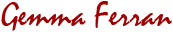 FORMULARIO DE DEVOLUCIÓN POR ERROR O PRODUCTO DEFECTUOSO En caso de error o producto defectuoso, Gemma Ferran responde de las faltas de conformidad que se manifiesten en un plazo de 2 días desde la entrega, en las condiciones y términos legalmente previstos. Le rogamos complete los datos solicitados para la correcta gestión de la devolución del producto defectuoso. Datos del Cliente Nombre del cliente: Dirección: Teléfono de contacto: Dirección de Correo electrónico: Datos del Pedido Referencia del pedido: Número de factura: Fecha de la factura: Datos para la recogida del producto Dirección del lugar de recogida: Horario preferido: Teléfono de contacto para incidencias de recogida: • Datos del producto: Nombre del producto/Referencia: Unidades: Causa: Producto equivocado☐ Producto defectuoso☐ Motivo de la devolución: • Señale a continuación la referencia deseada en caso de no poder ofrecer el mismo modelo (Referencia del producto) ______________________ 